СУМСЬКА МІСЬКА РАДАVIІІ СКЛИКАННЯ XI СЕСІЯРІШЕННЯУ зв’язку з невиконанням департаментом інфраструктури міста Сумської міської ради програм реформування і розвитку житлово-комунального господарства міста Суми, враховуючи рішення постійної комісії з питань планування соціально-економічного розвитку, бюджету, фінансів, розвитку підприємництва, торгівлі та послуг, регуляторної політики № 11 від 15 вересня 2021 року «Про визнання роботи директора департаменту інфраструктури міста Сумської міської ради Журби О.І. незадовільною», керуючись статтями 41, 139, 147-149 Кодексу Законів по працю України, статтями 4, 8, 20 Закону України «Про службу в органах місцевого самоврядування», статтями 25 Закону України «Про місцеве самоврядування в Україні», Сумська міська радаВИРІШИЛА:1.	Зобов’язати міського голову Лисенка О.М. з дотриманням вимог чинного законодавства України у двотижневий термін з моменту прийняття цього рішення звільнити Журбу О.І. з посади директора департаменту інфраструктури міста Сумської міської ради.2.	Контроль за виконанням даного рішення покласти на постійну комісію з питань законності, взаємодії з правоохоронними органами, запобігання та протидії корупції, місцевого самоврядування, регламенту, депутатської діяльності та етики, з питань майна комунальної власності та приватизації та на постійну комісію з питань житлово-комунального господарства, благоустрою, енергозбереження, транспорту та зв’язку.Секретар Сумської міської ради						Олег РЄЗНІКВиконавець: Акпєров В.В.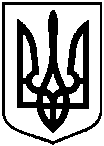 від 29 вересня 2021 року № 1933- МРм. СумиПро звільнення Журби О.І. з посади директора департаменту інфраструктури міста Сумської міської ради 